АДМИНИСТРАЦИЯ МУНИЦИПАЛЬНОГО ОБРАЗОВАНИЯГОРОДСКОЙ ОКРУГ ГОРОД-КУРОРТ СОЧИ КРАСНОДАРСКОГО КРАЯПОСТАНОВЛЕНИЕот 7 июля 2021 г. N 1355ОБ УТВЕРЖДЕНИИ ПЕРЕЧНЯ МУНИЦИПАЛЬНЫХ ПРОГРАМММУНИЦИПАЛЬНОГО ОБРАЗОВАНИЯ ГОРОДСКОЙ ОКРУГ ГОРОД-КУРОРТ СОЧИКРАСНОДАРСКОГО КРАЯВ соответствии со статьей 179 Бюджетного кодекса Российской Федерации, Федеральным законом от 6 октября 2003 года N 131-ФЗ "Об общих принципах организации местного самоуправления в Российской Федерации", в целях выполнения требований Закона Краснодарского края от 3 апреля 2020 года N 4267-КЗ "О преобразовании муниципального образования город-курорт Сочи" постановляю:1. Утвердить перечень муниципальных программ муниципального образования городской округ город-курорт Сочи Краснодарского края (прилагается).2. Управлению информации и аналитической работы администрации муниципального образования городской округ город-курорт Сочи Краснодарского края (Мруг) опубликовать настоящее Постановление в средствах массовой информации.3. Управлению информатизации и связи администрации муниципального образования городской округ город-курорт Сочи Краснодарского края (Лавриенко):3.1. Разместить настоящее Постановление на официальном сайте администрации муниципального образования городской округ город-курорт Сочи Краснодарского края в сети Интернет.3.2. Опубликовать (разместить) полный текст настоящего Постановления в официальном сетевом издании www.sochi.ru.4. Контроль за выполнением настоящего Постановления возложить на заместителя главы муниципального образования городской округ город-курорт Сочи Краснодарского края Калинину С.В.(в ред. Постановления администрации муниципального образования городской округ город-курорт Сочи Краснодарского края от 21.09.2022 N 3153)5. Настоящее Постановление вступает в силу на следующий день после дня его официального опубликования.Глава города СочиА.С.КОПАЙГОРОДСКИЙПриложениек Постановлениюадминистрации муниципальногообразования городской округгород-курорт СочиКраснодарского краяот 07.07.2021 N 1355ПЕРЕЧЕНЬМУНИЦИПАЛЬНЫХ ПРОГРАММ МУНИЦИПАЛЬНОГО ОБРАЗОВАНИЯГОРОДСКОЙ ОКРУГ ГОРОД-КУРОРТ СОЧИ КРАСНОДАРСКОГО КРАЯДиректор департамента экономикии стратегического развитияадминистрации муниципальногообразования городской округгород-курорт СочиКраснодарского краяТ.В.МАКАРОВА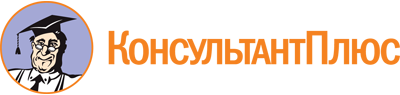 Постановление администрации муниципального образования городской округ город-курорт Сочи Краснодарского края от 07.07.2021 N 1355
(ред. от 21.09.2022)
"Об утверждении перечня муниципальных программ муниципального образования городской округ город-курорт Сочи Краснодарского края"
(с изм. и доп., вступающими в силу с 01.01.2023)Документ предоставлен КонсультантПлюс

www.consultant.ru

Дата сохранения: 05.06.2023
 Список изменяющих документов(в ред. Постановлений администрации муниципального образованиягородской округ город-курорт Сочи Краснодарского краяот 16.11.2021 N 2592, от 08.12.2021 N 2847, от 11.02.2022 N 253,от 21.09.2022 N 3153)Список изменяющих документов(в ред. Постановлений администрации муниципального образованиягородской округ город-курорт Сочи Краснодарского краяот 16.11.2021 N 2592, от 08.12.2021 N 2847, от 11.02.2022 N 253,от 21.09.2022 N 3153)N п/пНаименование муниципальной программыКоординатор муниципальной программыКоординаторы подпрограмм1"Развитие отрасли "Образование" города Сочи"Управление по образованию и науке администрации муниципального образования городской округ город-курорт Сочи Краснодарского краяНе предусмотрены2"Дети Сочи"Управление по образованию и науке администрации муниципального образования городской округ город-курорт Сочи Краснодарского краяНе предусмотрены3"Развитие отрасли "Культура" города Сочи"Управление культуры администрации муниципального образования городской округ город-курорт Сочи Краснодарского краяНе предусмотрены4"Молодежь Сочи"Управление молодежной политики администрации муниципального образования городской округ город-курорт Сочи Краснодарского краяНе предусмотрены5"Развитие отрасли "Физическая культура и спорт" города Сочи"Департамент физической культуры и спорта администрации муниципального образования городской округ город-курорт Сочи Краснодарского краяНе предусмотрены6"Доступная среда"Управление социальной политики администрации муниципального образования городской округ город-курорт Сочи Краснодарского краяНе предусмотрены7"Развитие санаторно-курортного комплекса, туризма и потребительской сферы города Сочи"Департамент курортов, туризма и потребительской сферы администрации муниципального образования городской округ город-курорт Сочи Краснодарского краяНе предусмотрены(п. 7 в ред. Постановления администрации муниципального образования городской округ город-курорт Сочи Краснодарского края от 21.09.2022 N 3153)(п. 7 в ред. Постановления администрации муниципального образования городской округ город-курорт Сочи Краснодарского края от 21.09.2022 N 3153)(п. 7 в ред. Постановления администрации муниципального образования городской округ город-курорт Сочи Краснодарского края от 21.09.2022 N 3153)(п. 7 в ред. Постановления администрации муниципального образования городской округ город-курорт Сочи Краснодарского края от 21.09.2022 N 3153)8"Обеспечение доступным жильем жителей города Сочи"Департамент строительства администрации муниципального образования городской округ город-курорт Сочи Краснодарского краяНе предусмотрены9"Поддержка и развитие объектов жилищно-коммунального хозяйства и благоустройства города Сочи"Департамент городского хозяйства администрации муниципального образования городской округ город-курорт Сочи Краснодарского краяДепартамент городского хозяйства администрации муниципального образования городской округ город-курорт Сочи Краснодарского края10"Дорожная деятельность на территории города Сочи"Департамент транспорта и дорожного хозяйства администрации муниципального образования городской округ город-курорт Сочи Краснодарского краяНе предусмотрены11"Информационное освещение деятельности органов местного самоуправления города Сочи"Управление информации и аналитической работы администрации муниципального образования городской округ город-курорт Сочи Краснодарского краяНе предусмотрены12"Обеспечение безопасности на территории города Сочи"Управление гражданской обороны и защиты населения администрации муниципального образования городской округ город-курорт Сочи Краснодарского краяУправление гражданской обороны и защиты населения администрации муниципального образования городской округ город-курорт Сочи Краснодарского края12"Обеспечение безопасности на территории города Сочи"Управление гражданской обороны и защиты населения администрации муниципального образования городской округ город-курорт Сочи Краснодарского краяДепартамент по взаимодействию с правоохранительными органами администрации муниципального образования городской округ город-курорт Сочи Краснодарского края12"Обеспечение безопасности на территории города Сочи"Управление гражданской обороны и защиты населения администрации муниципального образования городской округ город-курорт Сочи Краснодарского краяУправление по делам казачества и военным вопросам администрации муниципального образования городской округ город-курорт Сочи Краснодарского края13"Поддержка районных социально ориентированных казачьих обществ города Сочи Черноморского окружного казачьего общества Кубанского войскового казачьего общества"Управление по делам казачества и военным вопросам администрации муниципального образования городской округ город-курорт Сочи Краснодарского краяНе предусмотрены14"Постолимпийское использование олимпийских объектов"Департамент городского хозяйства администрации муниципального образования городской округ город-курорт Сочи Краснодарского краяНе предусмотрены(в ред. Постановления администрации муниципального образования городской округ город-курорт Сочи Краснодарского края от 08.12.2021 N 2847)(в ред. Постановления администрации муниципального образования городской округ город-курорт Сочи Краснодарского края от 08.12.2021 N 2847)(в ред. Постановления администрации муниципального образования городской округ город-курорт Сочи Краснодарского края от 08.12.2021 N 2847)(в ред. Постановления администрации муниципального образования городской округ город-курорт Сочи Краснодарского края от 08.12.2021 N 2847)15"Транспортное обслуживание населения города Сочи"Департамент транспорта и дорожного хозяйства администрации муниципального образования городской округ город-курорт Сочи Краснодарского краяНе предусмотрены16"Управление муниципальным имуществом города Сочи"Департамент имущественных отношений администрации муниципального образования городской округ город-курорт Сочи Краснодарского краяНе предусмотрены17"Поддержка малого и среднего предпринимательства в городе Сочи"Департамент инвестиций и развития малого и среднего предпринимательства администрации муниципального образования городской округ город-курорт Сочи Краснодарского краяНе предусмотрены18"Развитие международных, внешнеэкономических, внутренних связей и городских имиджевых мероприятий города Сочи"Департамент муниципальной службы и кадровой политики администрации муниципального образования городской округ город-курорт Сочи Краснодарского краяНе предусмотрены19"Развитие территориального общественного самоуправления в городе Сочи"Управление по взаимодействию с общественными объединениями администрации муниципального образования городской округ город-курорт Сочи Краснодарского краяНе предусмотрены20"Социальная поддержка граждан"Управление социальной политики администрации муниципального образования городской округ город-курорт Сочи Краснодарского краяУправление социальной политики администрации муниципального образования городской округ город-курорт Сочи Краснодарского края20"Социальная поддержка граждан"Управление социальной политики администрации муниципального образования городской округ город-курорт Сочи Краснодарского краяУправление по вопросам семьи и детства администрации муниципального образования городской округ город-курорт Сочи Краснодарского края21"Обеспечение разработки градостроительной и землеустроительной документации города Сочи"Департамент архитектуры и градостроительства администрации муниципального образования городской округ город-курорт Сочи Краснодарского краяНе предусмотрены22"Развитие общественной инфраструктуры"Департамент строительства администрации муниципального образования городской округ город-курорт Сочи Краснодарского краяДепартамент строительства администрации муниципального образования городской округ город-курорт Сочи Краснодарского края(п. 22 в ред. Постановления администрации муниципального образования городской округ город-курорт Сочи Краснодарского края от 21.09.2022 N 3153)(п. 22 в ред. Постановления администрации муниципального образования городской округ город-курорт Сочи Краснодарского края от 21.09.2022 N 3153)(п. 22 в ред. Постановления администрации муниципального образования городской округ город-курорт Сочи Краснодарского края от 21.09.2022 N 3153)(п. 22 в ред. Постановления администрации муниципального образования городской округ город-курорт Сочи Краснодарского края от 21.09.2022 N 3153)23"Развитие информационного общества и формирование электронного правительства в городе Сочи"Управление информатизации и связи администрации муниципального образования городской округ город-курорт Сочи Краснодарского краяНе предусмотрены24"Благоустройство территории города Сочи"Департамент городского хозяйства администрации муниципального образования городской округ город-курорт Сочи Краснодарского краяНе предусмотрены25"Развитие и поддержка сельского хозяйства в городе Сочи"Департамент по охране окружающей среды, лесопаркового, сельского хозяйства и промышленности администрации муниципального образования городской округ город-курорт Сочи Краснодарского краяНе предусмотрены26"Формирование современной городской среды"Департамент строительства администрации муниципального образования городской округ город-курорт Сочи Краснодарского краяНе предусмотрены27"Профилактика правонарушений несовершеннолетних и в отношении детей, жестокого обращения с ними, выявления семейного неблагополучия, предупреждения травматизма и суицидального поведения несовершеннолетних на территории города Сочи"Отдел по делам несовершеннолетних администрации муниципального образования городской округ город-курорт Сочи Краснодарского краяНе предусмотрены(п. 27 введен Постановлением администрации муниципального образования городской округ город-курорт Сочи Краснодарского края от 16.11.2021 N 2592)(п. 27 введен Постановлением администрации муниципального образования городской округ город-курорт Сочи Краснодарского края от 16.11.2021 N 2592)(п. 27 введен Постановлением администрации муниципального образования городской округ город-курорт Сочи Краснодарского края от 16.11.2021 N 2592)(п. 27 введен Постановлением администрации муниципального образования городской округ город-курорт Сочи Краснодарского края от 16.11.2021 N 2592)28"Охрана окружающей среды"Департамент по охране окружающей среды, лесопаркового, сельского хозяйства и промышленности администрации муниципального образования городской округ город-курорт Сочи Краснодарского краяНе предусмотрены(п. 28 введен Постановлением администрации муниципального образования городской округ город-курорт Сочи Краснодарского края от 21.09.2022 N 3153)(п. 28 введен Постановлением администрации муниципального образования городской округ город-курорт Сочи Краснодарского края от 21.09.2022 N 3153)(п. 28 введен Постановлением администрации муниципального образования городской округ город-курорт Сочи Краснодарского края от 21.09.2022 N 3153)(п. 28 введен Постановлением администрации муниципального образования городской округ город-курорт Сочи Краснодарского края от 21.09.2022 N 3153)